      КАРАР                                                             РЕШЕНИЕ           10 июль  2017 й.                     № 108                         10  июля  2017г.Об  увольнении  временно   исполняющего  обязанности Главы  администрации сельского поселения   Мукасовский сельсовет муниципального района    Баймакский район Республики БашкортостанВ соответствии с Федеральным законом № 131 от 06.10.2003; Трудовым кодексом Российской Федерации и Устава сельского поселения Мукасовский сельсовет. В ходе рассмотрения заявления ( №2  от 03.07.2017) поступившего  от временно исполняющего  обязанности главы  администрации сельское поселение Мукасовский сельсовет- Расулевой Гульназ Закиевны с просьбой уволить  по собственному желанию  с 10 июля 2017 года в связи с выходом на работу с декретного отпуска основного работника  Совет  сельского поселения Мукасовский сельсовет   решил:1. Уволить  с исполняющего  обязанности Главы  администрации сельского поселения Мукасовский сельсовет муниципального района                        Баймакский район Республики Башкортостан  Расулеву  Гульназ Закиевну в связи с выходом на работу с декретного отпуска основного работника.3. Решение вступает в силу со дня    рассмотрения.4. Решение Совета сельского поселения  Мукасовский	 сельсовет разместить на официальном сайте Совета и  Администрации                           сельского поселения  admmukas.ru
Заместитель председателяСовета сельского поселения Мукасовский сельсовет                                                            М.С. Султангазин БАШКОРТОСТАН  РЕСПУБЛИКАhЫБАЙМАК  РАЙОНЫМУНИЦИПАЛЬ РАЙОНЫНЫНМОКАС  АУЫЛ  СОВЕТЫАУЫЛ  БИЛМАhЕСОВЕТЫ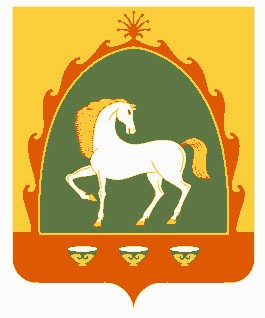 РЕСПУБЛИКА  БАШКОРТОСТАНСОВЕТСЕЛЬСКОГО  ПОСЕЛЕНИЯМУКАСОВСКИЙ  СЕЛЬСОВЕТМУНИЦИПАЛЬНОГО РАЙОНАБАЙМАКСКИЙ  РАЙОН453643. 1-се Төркмән  ауылы, С. Юлаев урамы, 17. // Телефондар:  8-(347-51)4-41-43 (факс), 4-41-14, 4-41-54 // E-mail: mukas-sp@yandex.ru //453643. 1-се Төркмән  ауылы, С. Юлаев урамы, 17. // Телефондар:  8-(347-51)4-41-43 (факс), 4-41-14, 4-41-54 // E-mail: mukas-sp@yandex.ru //453643, с. 1-е Туркменево, ул. С. Юлаева, 17. // Телефоны: (8-347-51)4-41-43 (факс), 4-41-14, 4-41-54 //E-mail: mukas-sp@yandex.ru //453643, с. 1-е Туркменево, ул. С. Юлаева, 17. // Телефоны: (8-347-51)4-41-43 (факс), 4-41-14, 4-41-54 //E-mail: mukas-sp@yandex.ru //